РОССИЙСКАЯ ФЕДЕРАЦИЯАДМИНИСТРАЦИЯ  СРЕДНЕСИБИРСКОГО СЕЛЬСОВЕТА ТАЛЬМЕНСКОГО  РАЙОНА  АЛТАЙСКОГО КРАЯПОСТАНОВЛЕНИЕ19.03.2024  г.                                                                                          №  10п. Среднесибирский     В целях укрепления пожарной безопасности населенного пункта и объектов всех форм собственности, находящихся на территории п. Среднесибирский, комплексного решения вопросов их противопожарной защиты, усиления борьбы с пожарами, предотвращения гибели людей и материальных потерь от огня в пожароопасный весенний, летний, осенний периоды 2024 года, администрация Среднесибирского сельсоветаПОСТАНОВЛЯЕТ:       1. С 01 апреля по 30 ноября 2024 года на территории Среднесибирского сельсовета вести контроль по соблюдению  мер пожарной безопасности.       2. Руководителям бюджетных учреждений для обязательного исполнения, руководителям хозяйств, предприятий и организаций всех форм собственности рекомендуется, в срок до 01 мая 2024 года:- организовать очистку территорий подведомственных предприятий, организаций учреждений от горючих отходов и мусора, вывоз его в место утилизации;- очистить проезды и подъезды к зданиям, сооружениям и водоисточникам;- обеспечить помещения необходимым количеством первичных средств пожаротушения;- обесточить не эксплуатируемые помещения;- запретить сжигание мусора, разведение костров и пуск палов травы;- обеспечить функционирование средств доступной телефонной связи для сообщения о пожаре в пожарную охрану, дежурному по району;- провести внеплановый противопожарный инструктаж.     3. Ответственному за  мотопомпу провести проверку технического состояния.     4. Уполномоченным лицам  совместно с ресурсоснабжающей организацией по водоотведению,  управлением пожарной охраны провести проверку состояния пожарных гидрантов.     5. Рекомендовать руководителям бюджетных учреждений (Богатко А.В., Пищева Е.Ю., Болтенкова О.П., Шауберт Е.Е., Васюковой Е.Н.) провести внеочередные инструктажи преподавательского состава, воспитателей по мерам пожарной безопасности и действиям в случае пожара. Провести дополнительные занятия с учащимися о мерах пожарной безопасности в школе, в быту и лесу.     6. Рекомендовать руководителям хозяйств, предприятий, организаций всех форм собственности иметь в резерве технику с емкостью для воды и в экстренных случаях предоставлять для подвоза воды к месту локализации и ликвидации пожара.     7. Депутатам сельсовета организовать контроль за очисткой населением территорий от горючих отходов и мусора.    О нарушителях, допускающих сжигание мусора, разведение костров, не обеспечивающих своевременную уборку территорий предоставлять информацию в письменном виде в администрацию сельсовета для применения к ним мер административного воздействия в соответствии с действующим законодательством.8. Утвердить план мероприятий по противопожарной безопасности на территории п. Среднесибирский в пожароопасный весенний, летний, осенний периоды 2024 г.(приложение 1)      9. Утвердить схему расположения минерализованной полосы п. Среднесибирский шириной не менее 1,5 метра (приложение 2)   10. Настоящее постановление обнародовать в установленном порядке.   11. Контроль за исполнением настоящего постановления оставляю за собой.     Глава сельсовета		              				С.Г. КарповПриложение №1
к постановлению администрации
от 19.03.2024 г. № 10План мероприятий по противопожарной безопасности на территории п. Среднесибирский в пожароопасный весенний, летний, осенний периоды 2024 г.Приложение №2
к постановлению администрации
от 19.03.2024 г. № 10План - схема расположения минерализованной полосы п. Среднесибирский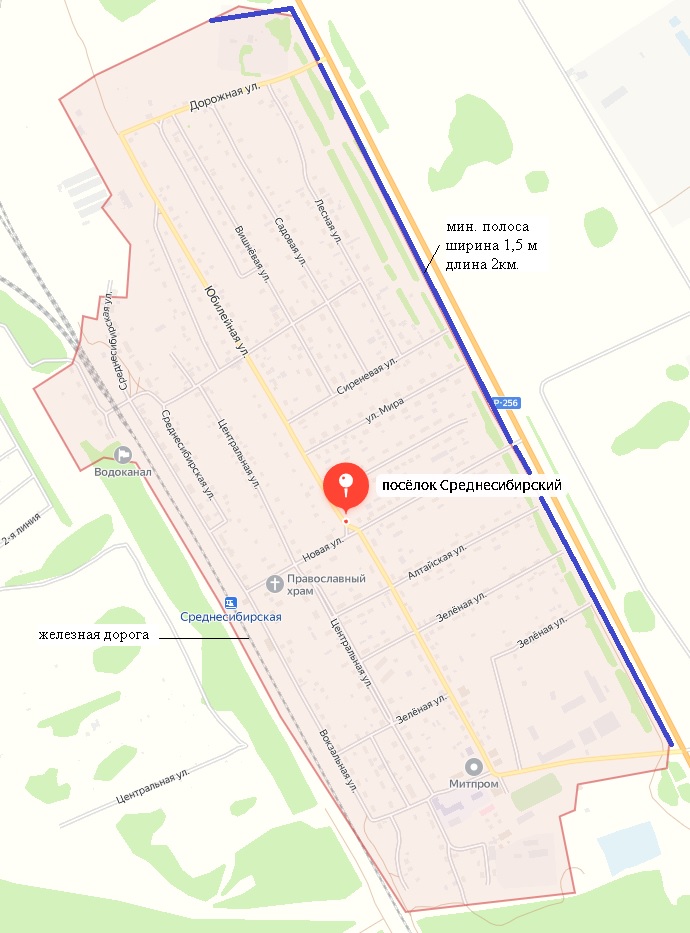 «Об усилении мер противопожарной безопасности п. Среднесибирский в пожароопасный весенний, летний, осенний периоды 2024 года»№
п/пНаименование мероприятийСрокиОтветственный1Провести информационную работу среди населения частного сектора по вопросу противопожарной безопасностидо 15.04.2024  Администрация поселения2Провести очистку территории поселения от сгораемого мусора, сухой травы.до 01.05.2024Руководители предприятий всех форм собственности3Подготовить паспорта ПБ п. Среднесибирскийдо 10.03.2024Администрации поселения4Провести  рейд совместно с ООО «Каскад» с целью проверки наличия и состояния пожарных гидрантов и пожарных водоемовдо 01.05.2024ООО "Каскад" Администрация поселения5Провести рейд с целью проверки противопожарной безопасности объектов массового скопления людей, общественных мест, школ и т. п.до 01.05.2024 Администрация поселения6Проводить рейды по профилактике пожаров на территории поселения1 раз в месяцАдминистрации поселения7Провести заседание КЧС по вопросам пожарной безопасности с руководителямипо мере необходимостиАдминистрация поселения8Провести проверку состава и готовности добровольной пожарной дружины к выполнению мероприятий по ПБдо 01.05.2024Администрация поселения9Провести профилактическую очистку существующей минерализованной полосы в п. СреднесибирскийДва раза в годдо 01.05.2024 до 30.09.2024Администрация поселения